Publicado en Madrid el 14/01/2022 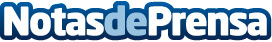 Siete tendencias que marcarán la construcción y la arquitectura en 2022, según StoLos retos identificados a raíz de la pandemia, como la necesidad de nuevas actuaciones vinculadas a la sostenibilidad y la eficiencia, o la adecuación a nuevas formas de vida, trabajo y ocio, han llevado a que el sector dé este año un salto exponencial y se transforme definitivamenteDatos de contacto:RedacciónNota de prensa publicada en: https://www.notasdeprensa.es/siete-tendencias-que-marcaran-la-construccion Categorias: Nacional Premios Arquitectura http://www.notasdeprensa.es